Supplemental Digital ContentSearch Strategies (Last updated January 25, 2022)ContentsDatabase: Ovid MEDLINE(R) and In-Process, In-Data-Review & Other Non-Indexed Citations <1946 to January 24, 2022>	2Database: Embase Classic+Embase <1947 to 2022 January 24>	4Database: APA PsycInfo <1806 to January Week 3 2022>	6Database: EBSCO CINAHL (1937 – January 25, 2022)	8Database: Web of Science (1900 – January 25, 2022)	11Grey Literature Searches	12Database: Ovid MEDLINE(R) and In-Process, In-Data-Review & Other Non-Indexed Citations <1946 to January 24, 2022>Date Searched: January 25, 2022Search Strategy:--------------------------------------------------------------------------------1     exp aged/ (3357053)2     Geriatrics/ (30886)3     elder*.mp. (291892)4     seniors.mp. (8192)5     "senior citizen*".mp. (1598)6     old* adult*.mp. (99319)7     aged population*.mp. (3127)8     geriatric*.mp. (111182)9     old* people.mp. (37302)10     old* person*.mp. (13735)11     baby boomer*.mp. (1377)12     or/1-11 (3492925)13     exp inflammatory bowel diseases/ (88869)14     inflammatory bowel disease*.mp. (59961)15     ulcerative colitis.mp. (43686)16     crohn* disease.mp. (59564)17     crohn* enteritis.mp. (18)18     granulomatous colitis.mp. (376)19     granulomatous enteritis.mp. (192)20     ileocolitis.mp. (437)21     regional enteritis.mp. (892)22     terminal ileitis.mp. (478)23     regional ileitis.mp. (287)24     colitis gravis.mp. (7)25     idiopathic proctocolitis.mp. (32)26     or/13-25 (122391)27     exp patient satisfaction/ (96400)28     exp patient-centered care/ (22755)29     exp physician-patient relations/ (75131)30     patient reported outcome measures/ (10570)31     exp patients/ (73941)32     feedback/ (31621)33     exp Attitude/ (616076)34     Perception/ (40538)35     or/32-34 (676767)36     31 and 35 (12339)37     (patient* adj3 feedback).mp. (3599)38     (patient* adj3 experience*).mp. (139843)39     (patient* adj3 perception*).mp. (19588)40     (patient* adj3 perceiv*).mp. (12273)41     (patient* adj3 satisf*).mp. (131735)42     patient reported experience measure*.mp. (221)43     PREM.mp. (283)44     patient reported outcome measure*.mp. (15724)45     PROM.mp. (3741)46     (patient* adj3 expectation*).mp. (8945)47     patient* care experience*.mp. (303)48     patient* preferenc*.mp. (20720)49     patient* critique*.mp. (7)50     (patient* adj3 critici*).mp. (247)51     (patient* adj3 interpretation*).mp. (3312)52     (patient* adj3 opinion*).mp. (4245)53     (patient* adj3 judgement*).mp. (535)54     (patient* adj3 judgment*).mp. (1198)55     (patient* adj3 view*).mp. (12147)56     (patient* adj3 reaction*).mp. (14769)57     (patient* adj3 observation*).mp. (25414)58     (patient* adj3 rating*).mp. (6967)59     (patient* adj3 feeling*).mp. (2886)60     (patient* adj3 impression*).mp. (2758)61     (patient* adj3 thought*).mp. (4822)62     (patient* adj3 insight*).mp. (3944)63     (patient* adj3 involve*).mp. (50465)64     (patient* adj3 choice*).mp. (17218)65     (patient* adj3 dissatisf*).mp. (3148)66     (patient* adj3 engage*).mp. (9782)67     (patient* adj3 knowl*).mp. (15502)68     (patient* adj3 voice*).mp. (3394)69     (patient* adj3 accept*).mp. (74477)70     (patient* adj3 assessment*).mp. (56148)71     (patient* adj3 comment*).mp. (1917)72     27 or 28 or 29 or 30 or 36 or 37 or 38 or 39 or 40 or 41 or 42 or 43 or 44 or 45 or 46 or 47 or 48 or 49 or 50 or 51 or 52 or 53 or 54 or 55 or 56 or 57 or 58 or 59 or 60 or 61 or 62 or 63 or 64 or 65 or 66 or 67 or 68 or 69 or 70 or 71 (665364)73     12 and 26 and 72 (1118)74     (2021* or 2022*).dt,ez,da. (2113550)75     73 and 74 (57)***************************Database: Embase Classic+Embase <1947 to 2022 January 24>Date Searched: January 25, 2022Search Strategy:--------------------------------------------------------------------------------1     exp aged/ (3479799)2     Geriatrics/ (40424)3     elder*.mp. (663050)4     seniors.mp. (11464)5     "senior citizen*".mp. (2183)6     old* adult*.mp. (130413)7     aged population*.mp. (4381)8     geriatric*.mp. (170377)9     old* people.mp. (50612)10     old* person*.mp. (19393)11     baby boomer*.mp. (2093)12     or/1-11 (3679362)13     exp inflammatory bowel disease/ (179513)14     inflammatory bowel disease*.mp. (105190)15     ulcerative colitis.mp. (96829)16     crohn* disease.mp. (114161)17     crohn* enteritis.mp. (37)18     granulomatous colitis.mp. (690)19     granulomatous enteritis.mp. (220)20     ileocolitis.mp. (780)21     regional enteritis.mp. (1329)22     terminal ileitis.mp. (764)23     regional ileitis.mp. (457)24     colitis gravis.mp. (8)25     idiopathic proctocolitis.mp. (47)26     or/13-25 (213833)27     exp patient satisfaction/ (152895)28     exp doctor patient relation/ (6321)29     patient-reported outcome/ (36573)30     exp patient/ (3144160)31     feedback system/ (90378)32     exp Attitude/ (862965)33     Perception/ (142670)34     or/31-33 (1068365)35     30 and 34 (105873)36     (patient* adj3 feedback).mp. (7240)37     (patient* adj3 experience*).mp. (238134)38     (patient* adj3 perception*).mp. (29738)39     (patient* adj3 perceiv*).mp. (18871)40     (patient* adj3 satisf*).mp. (198146)41     patient reported experience measure*.mp. (390)42     PREM.mp. (549)43     patient reported outcome measure*.mp. (12324)44     PROM.mp. (6525)45     (patient* adj3 expectation*).mp. (13509)46     patient* care experience*.mp. (457)47     patient* preferenc*.mp. (33804)48     patient* critique*.mp. (13)49     (patient* adj3 critici*).mp. (382)50     (patient* adj3 interpretation*).mp. (5808)51     (patient* adj3 opinion*).mp. (7002)52     (patient* adj3 judgement*).mp. (877)53     (patient* adj3 judgment*).mp. (1699)54     (patient* adj3 view*).mp. (19013)55     (patient* adj3 reaction*).mp. (26380)56     (patient* adj3 observation*).mp. (48518)57     (patient* adj3 rating*).mp. (9991)58     (patient* adj3 feeling*).mp. (5345)59     (patient* adj3 impression*).mp. (5502)60     (patient* adj3 thought*).mp. (8392)61     (patient* adj3 insight*).mp. (6968)62     (patient* adj3 involve*).mp. (84578)63     (patient* adj3 choice*).mp. (27937)64     (patient* adj3 dissatisf*).mp. (4673)65     (patient* adj3 engage*).mp. (15890)66     (patient* adj3 knowl*).mp. (25302)67     (patient* adj3 voice*).mp. (5023)68     (patient* adj3 accept*).mp. (39397)69     (patient* adj3 assessment*).mp. (115120)70     (patient* adj3 comment*).mp. (3800)71     27 or 28 or 29 (191912)72     or/35-70 (962710)73     71 or 72 (986904)74     12 and 26 and 73 (1447)75     limit 74 to dc=20210118-20220125 (131)Database: APA PsycInfo <1806 to January Week 3 2022>Date searched: January 25, 2022Search Strategy:--------------------------------------------------------------------------------1     exp elder care/ (5445)2     exp aging/ (82729)3     exp older adulthood/ (8970)4     Geriatrics/ (12195)5     elder*.mp. (80792)6     seniors.mp. (7998)7     "senior citizen*".mp. (1163)8     old* adult*.mp. (65311)9     aged population*.mp. (779)10     geriatric*.mp. (48490)11     old* people.mp. (17219)12     old* person*.mp. (7674)13     baby boomer*.mp. (1793)14     or/1-13 (202825)15     exp colitis/ (480)16     exp colon disorders/ (4578)17     inflammatory bowel disease*.mp. (1107)18     ulcerative colitis.mp. (704)19     crohn* disease.mp. (719)20     crohn* enteritis.mp. (0)21     granulomatous colitis.mp. (0)22     granulomatous enteritis.mp. (0)23     ileocolitis.mp. (1)24     regional enteritis.mp. (10)25     terminal ileitis.mp. (0)26     regional ileitis.mp. (7)27     colitis gravis.mp. (0)28     idiopathic proctocolitis.mp. (0)29     or/15-28 (5420)30     exp client satisfaction/ (5982)31     exp client centered therapy/ (3512)32     patient reported outcome measures/ (462)33     exp patients/ (102243)34     feedback/ (19721)35     exp Attitude/ (0)36     Perception/ (23385)37     or/34-36 (43003)38     33 and 37 (383)39     patient reported experience measure*.mp. (44)40     PREM.mp. (51)41     patient reported outcome measure*.mp. (1476)42     PROM.mp. (370)43     patient* care experience*.mp. (78)44     patient* preferenc*.mp. (4110)45     patient* critique*.mp. (8)46     patient*.mp. (828937)47     (feedback or experience* or perception* or perceiv* or satisf* or expectation* or interpretation* or opinion* or judgement* or judgment* or view* or reaction* or observation* or rating* or feeling* or impression* or thought* or insight* or involve* or choice* or dissatisf* or engage* or knowl* or voice* or accept* or assessment* or comment*).mp. (3253190)48     46 and 47 (558125)49     30 or 31 or 32 or 38 or 39 or 40 or 41 or 42 or 43 or 44 or 45 or 48 (562816)50     14 and 29 and 49 (73)Database: EBSCO CINAHL (1937 – January 25, 2022) Date searched: January 25, 2022Search strategy: Database: Web of Science (1900 – January 25, 2022)Date Searched January 25, 2022Search Strategy: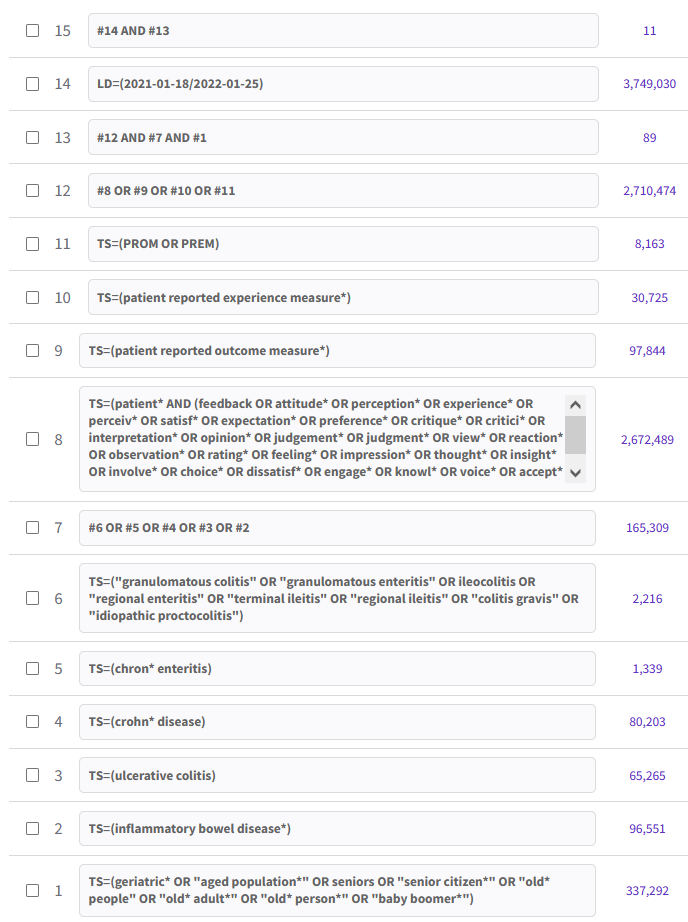 Grey Literature SearchesSources:Crohns and Colitis Australia https://www.crohnsandcolitis.com.au/Crohn’s and Colitis Canada https://crohnsandcolitis.ca/ Canadian Digestive Health Foundation https://cdhf.ca/ Crohn’s and Colitis UK https://www.crohnsandcolitis.org.uk/ Crohn’s and Colitis Foundation USA https://www.crohnscolitisfoundation.org/ Date Searched: Jan 28, 2022Search Strategy:Copy and paste into Google:(geriatric*  OR  "aged  population*"  OR  seniors  OR  "senior  citizen*"  OR  "old*  people"  OR  "old*  adult*"  OR  "old*  person*"  OR  "baby  boomer*") site:[paste website address here one search at a time]Example:(geriatric*  OR  "aged  population*"  OR  seniors  OR  "senior  citizen*"  OR  "old*  people"  OR  "old*  adult*"  OR  "old*  person*"  OR  "baby  boomer*") site:https://crohnsandcolitis.ca/ Number of results found across all sources: Crohn’s and Colitis Canada(geriatric*  OR  "aged  population*"  OR  seniors  OR  "senior  citizen*"  OR  "old*  people"  OR  "old*  adult*"  OR  "old*  person*"  OR  "baby  boomer*") site:https://crohnsandcolitis.ca/ Crohn’s and Colitis Canada https://crohnsandcolitis.ca/ - 0 results Crohns and Colitis Australia(geriatric*  OR  "aged  population*"  OR  seniors  OR  "senior  citizen*"  OR  "old*  people"  OR  "old*  adult*"  OR  "old*  person*"  OR  "baby  boomer*") site:https://www.crohnsandcolitis.com.au/Crohns and Colitis Australia - 0 resultsCanadian Digestive Health Foundation(geriatric*  OR  "aged  population*"  OR  seniors  OR  "senior  citizen*"  OR  "old*  people"  OR  "old*  adult*"  OR  "old*  person*"  OR  "baby  boomer*") site:https://cdhf.ca/Canadian Digestive Health Foundation – 0 resultsCrohn’s and Colitis UK(geriatric*  OR  "aged  population*"  OR  seniors  OR  "senior  citizen*"  OR  "old*  people"  OR  "old*  adult*"  OR  "old*  person*"  OR  "baby  boomer*") site:https://www.crohnsandcolitis.org.uk/  Crohns and Colitis UK - 0 resultsCrohn’s and Colitis Foundation USA(geriatric*  OR  "aged  population*"  OR  seniors  OR  "senior  citizen*"  OR  "old*  people"  OR  "old*  adult*"  OR  "old*  person*"  OR  "baby  boomer*") site:https://www.crohnscolitisfoundation.org/Crohn’s and Colitis Foundation USA -  0 resultsSearch IDSearch Terms Actions S76 S74 AND S75  109S75 ZD (2021* OR 2022* OR "in process")  1,064,591 S74 S12 AND S26 AND S73  902S73 S27 OR S28 OR S29 OR S30 OR S36 OR S37 OR S38 OR S39 OR S40 OR S41 OR S42 OR S43 OR S44 OR S45 OR S46 OR S47 OR S48 OR S49 OR S50 OR S51 OR S52 OR S53 OR S54 OR S55 OR S56 OR S57 OR S58 OR S59 OR S60 OR S61 OR S62 OR S63 OR S64 OR S65 OR S66 OR S67 OR S68 OR S69 OR S70 OR S71 OR S72  Auto-runS72 patient* AND comment*  Auto-runS71 patient* AND assessment*  Auto-runS70 patient* AND accept*  Auto-runS69 patient* AND voice*  Auto-runS68 patient* AND knowl*  Auto-runS67 patient* AND engage*  Auto-runS66 patient* AND dissatisf*  Auto-runS65 patient* AND choice*  Auto-runS64 patient* AND involve*  Auto-runS63 patient* AND insight*  Auto-runS62 patient* AND thought*  Auto-runS61 patient* AND impression*  Auto-runS60 patient* AND feeling*  Auto-runS59 patient* AND rating*  Auto-runS58 patient* AND observation*  Auto-runS57 patient* AND reaction*  Auto-runS56 patient* AND view*  Auto-runS55 patient* AND judgment*  Auto-runS54 patient* AND judgement*  Auto-runS53 patient* AND opinion*  Auto-runS52 patient* AND interpretation*  Auto-runS51 patient* AND interpretation*  Auto-runS50 patient* AND critici*  Auto-runS49 patient* critique*  Auto-runS48 patient* preferenc*  Auto-runS47 patient* care experience*  Auto-runS46 patient* AND expectation*  Auto-runS45 PROM  Auto-runS44 patient reported outcome measure*  Auto-runS43 PREM  Auto-runS42 patient reported experience measure*  Auto-runS41 patient* AND satisf*  Auto-runS40 patient* AND perceiv*  Auto-runS39 patient* AND perception*  Auto-runS38 patient* AND experience*  Auto-runS37 patient* AND feedback  Auto-runS36 S31 AND S35  Auto-runS35 S32 OR S33 OR S34  Auto-runS34 (MH "Perception+")  Auto-runS33 (MH "Attitude+")  Auto-runS32 (MH "Feedback")  Auto-runS31 (MH "Patients+")  Auto-runS30 (MH "Patient-Reported Outcomes+")  Auto-runS29 (MH "Professional-Patient Relations+")  Auto-runS28 (MH "Patient Centered Care")  Auto-runS27 (MH "Patient Satisfaction+")  Auto-runS26 S13 OR S14 OR S15 OR S16 OR S17 OR S18 OR S19 OR S20 OR S21 OR S22 OR S23 OR S24 OR S25  Auto-runS25 idiopathic proctocolitis  Auto-runS24 colitis gravis  Auto-runS23 regional ileitis  Auto-runS22 terminal ileitis  Auto-runS21 regional enteritis  Auto-runS20 ileocolitis  Auto-runS19 granulomatous enteritis  Auto-runS18 granulomatous colitis  Auto-runS17 crohn* enteritis  Auto-runS16 crohn* disease  Auto-runS15 ulcerative colitis  Auto-runS14 inflammatory bowel disease*  Auto-runS13 (MH "Inflammatory Bowel Diseases+")  Auto-runS12 S1 OR S2 OR S3 OR S4 OR S5 OR S6 OR S7 OR S8 OR S9 OR S10 OR S11  Auto-runS11 baby boomer*  Auto-runS10 old* person*  Auto-runS9 old* people  Auto-runS8 geriatric*  Auto-runS7 aged population*  Auto-runS6 old* adult*  Auto-runS5 "senior citizen*"  Auto-runS4 seniors  Auto-runS3 elder*  Auto-runS2 (MH "Geriatrics")  Auto-runS1 (MH "Aged+")  Auto-run